  Połącz liczby i pokoloruj obrazek.              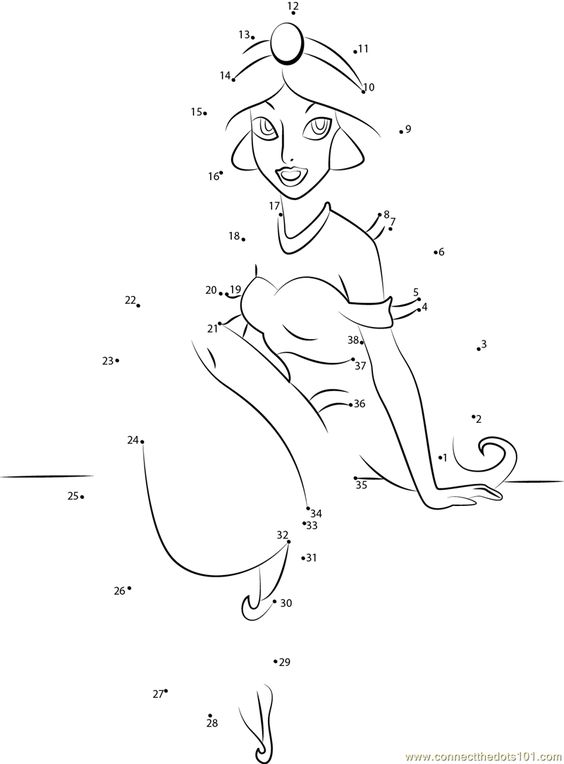 Połącz liczby i pokoloruj obrazek.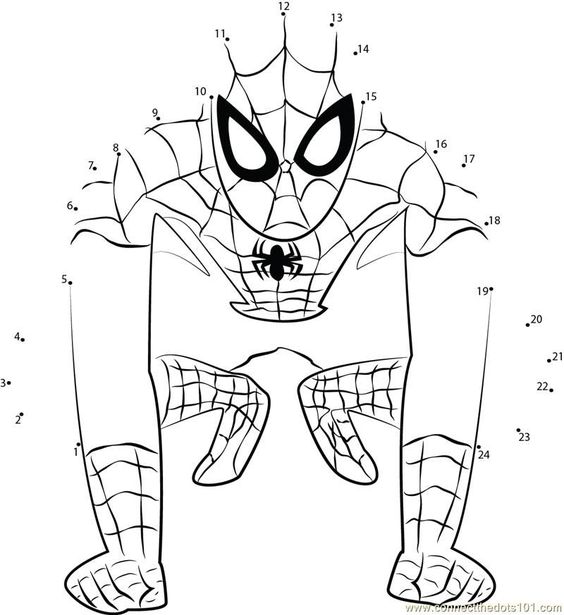 